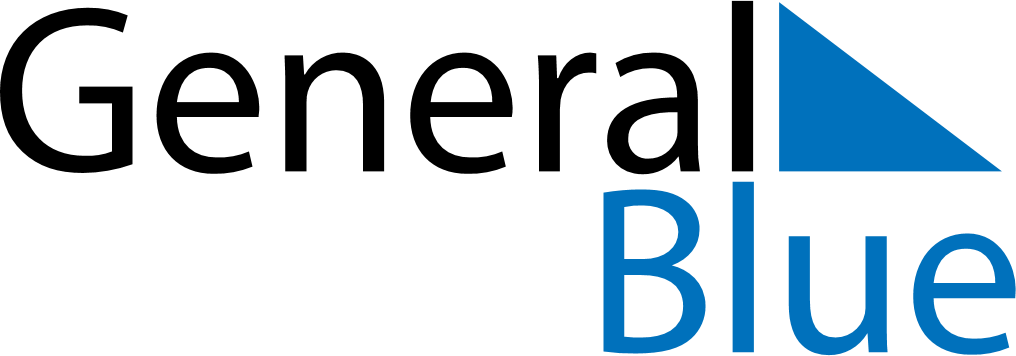 2023 – Q2Denmark  2023 – Q2Denmark  2023 – Q2Denmark  2023 – Q2Denmark  2023 – Q2Denmark  AprilAprilAprilAprilAprilAprilAprilSundayMondayTuesdayWednesdayThursdayFridaySaturday123456789101112131415161718192021222324252627282930MayMayMayMayMayMayMaySundayMondayTuesdayWednesdayThursdayFridaySaturday12345678910111213141516171819202122232425262728293031JuneJuneJuneJuneJuneJuneJuneSundayMondayTuesdayWednesdayThursdayFridaySaturday123456789101112131415161718192021222324252627282930Apr 6: Maundy ThursdayMay 29: Whit MondayApr 7: Good FridayJun 5: Constitution DayApr 9: Easter SundayApr 10: Easter MondayMay 1: Labour DayMay 5: Prayer DayMay 14: Mother’s DayMay 18: Ascension DayMay 28: Pentecost